Appendix FScreen Shots of Programmed English Instrument (Discrete Choice Experiment #2: Ground Beef, Current Definition vs. 
Three Alternative Definitions)Note: The question numbers are not displayed when the respondents take the survey. 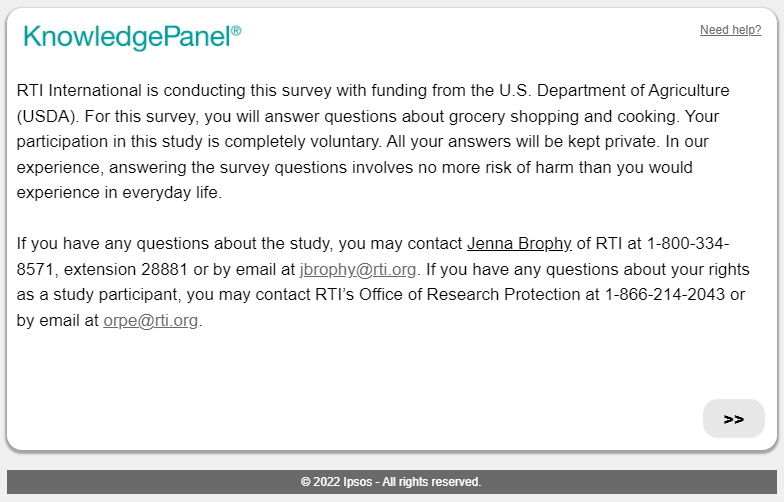 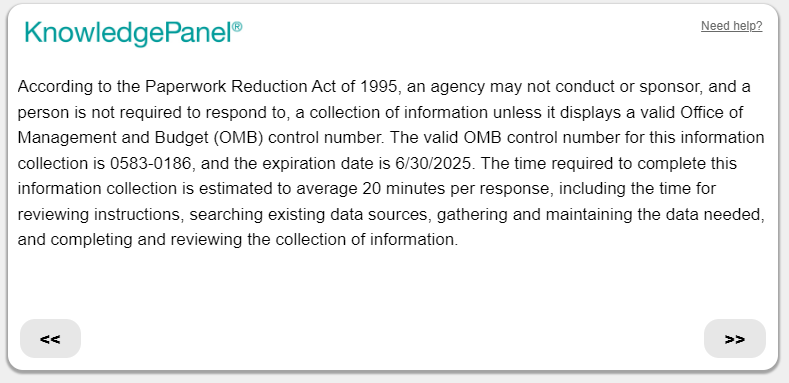 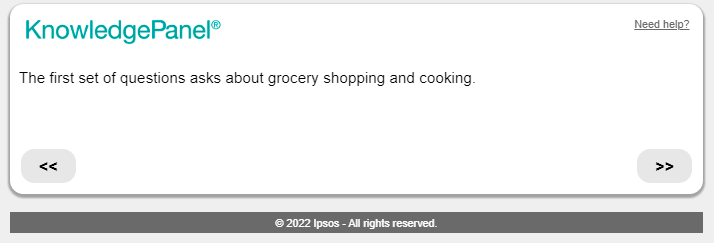 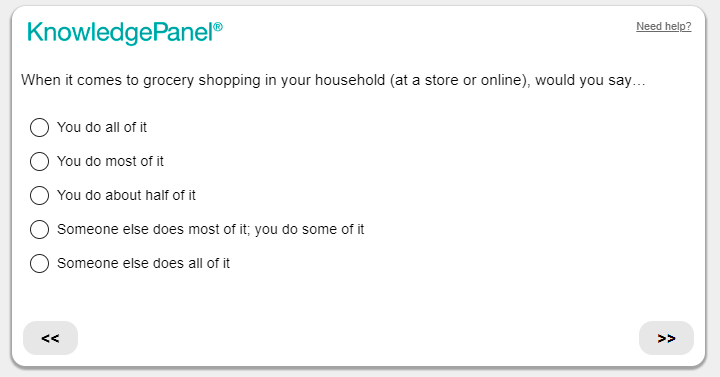 If 4 or 5 – Terminate: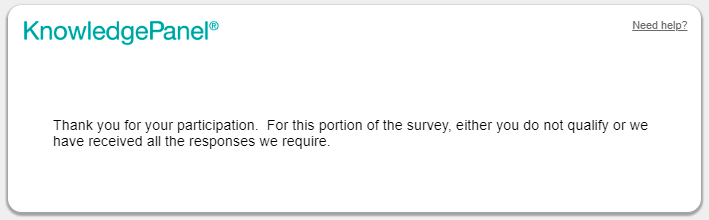 If 1, 2, or 3 – Continue: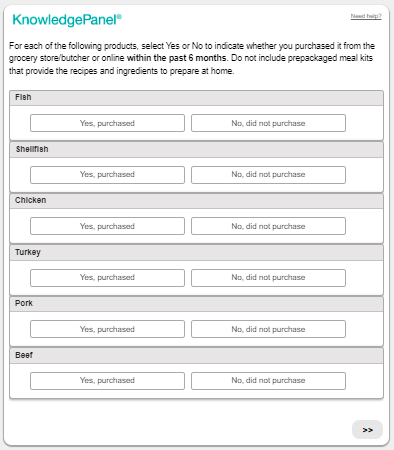 If “No, did not purchase” for both Pork and Beef – Terminate:If “Yes, purchased” for one or both of Pork and Beef – Continue: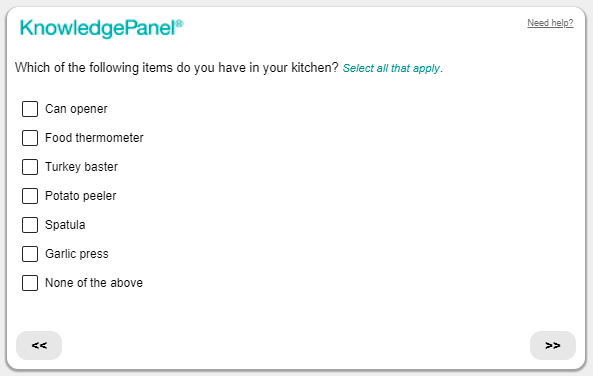 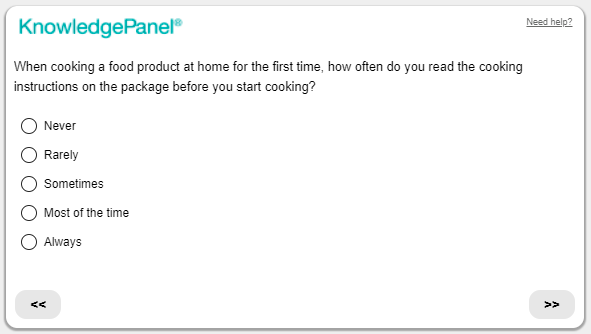 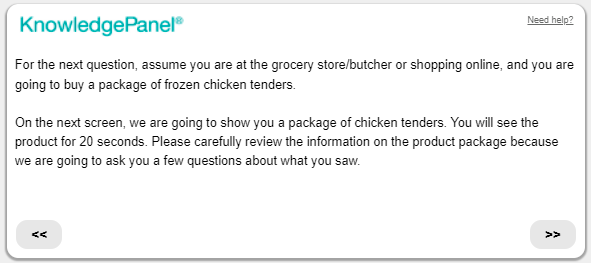 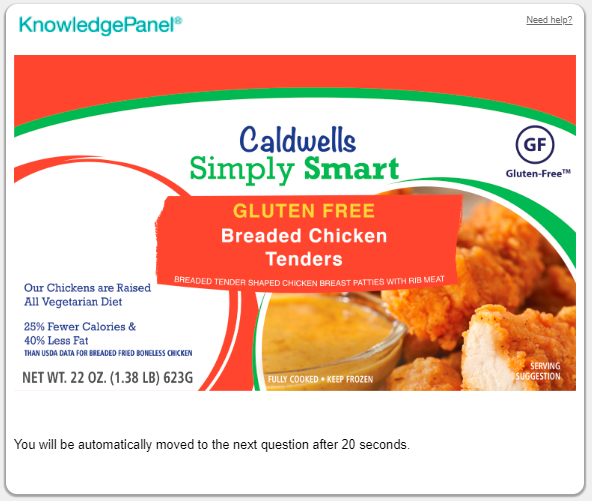 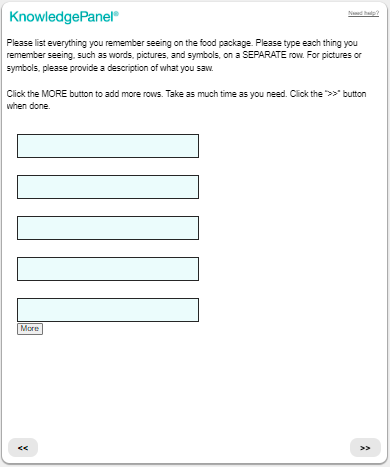 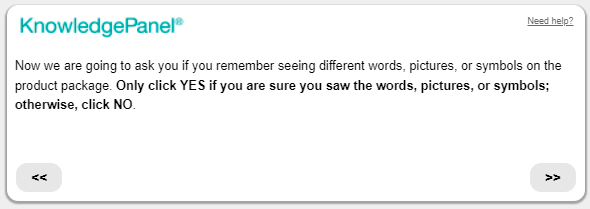 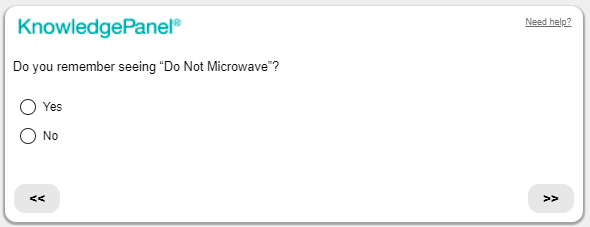 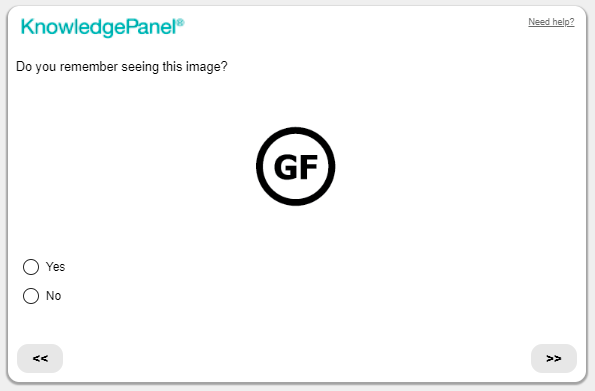 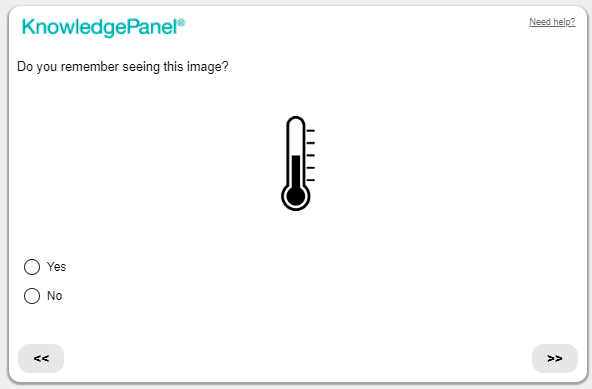 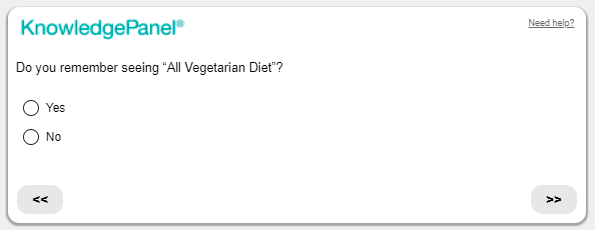 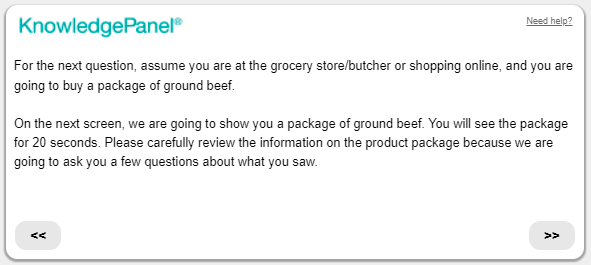 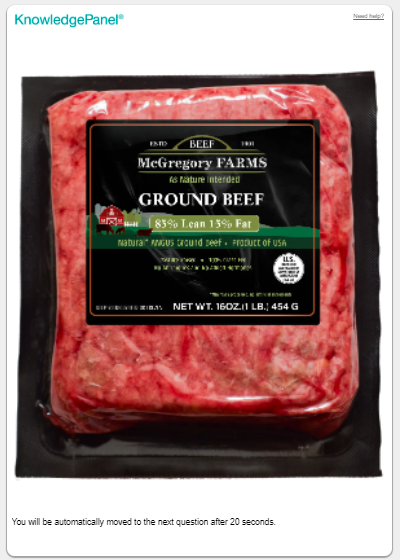 Respondents are randomly assigned to 1 of 4 conditions. The condition with plan text for Product of USA is shown.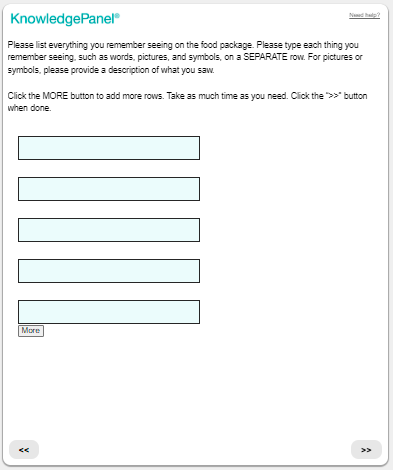 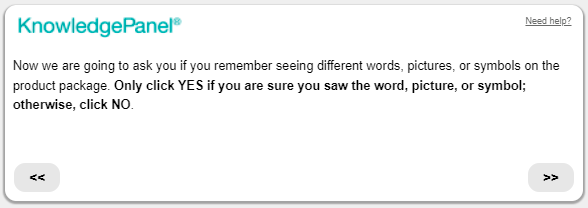 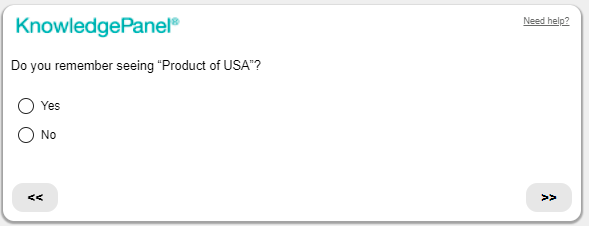 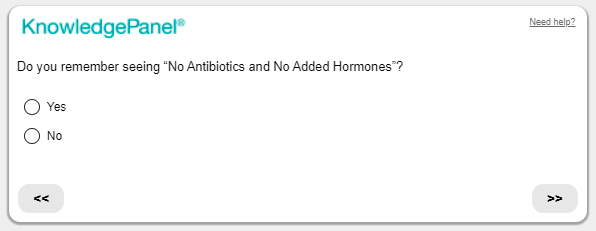 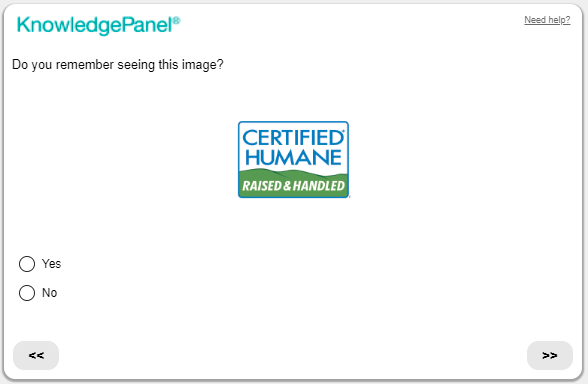 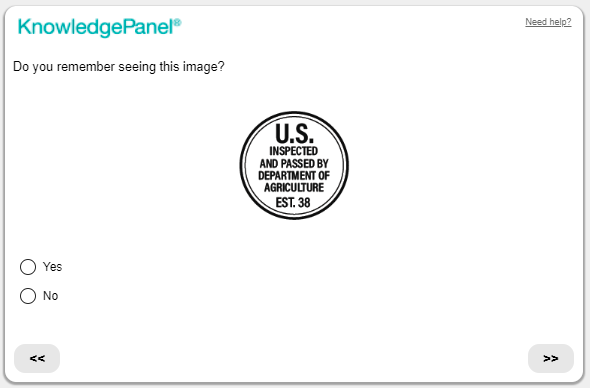 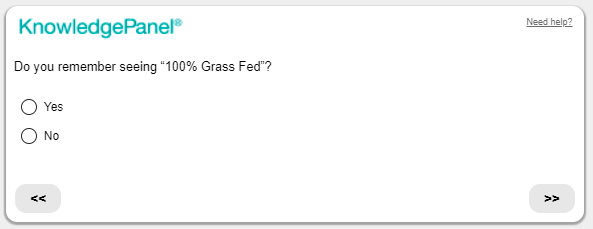 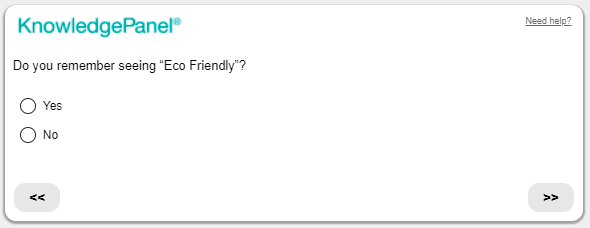 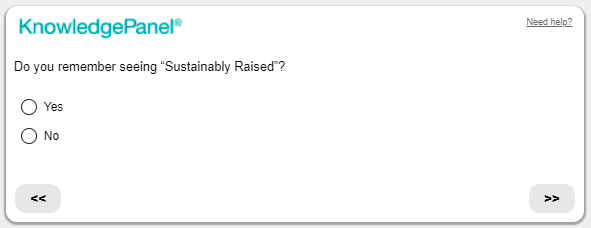 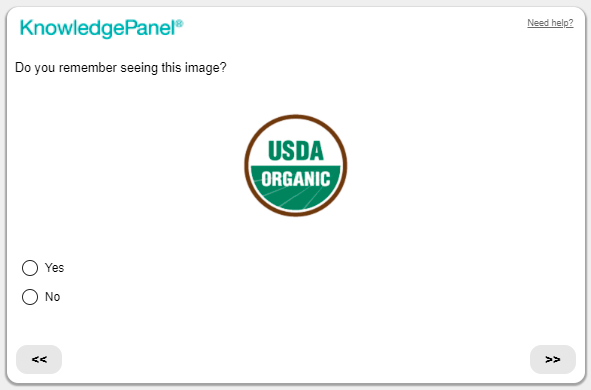 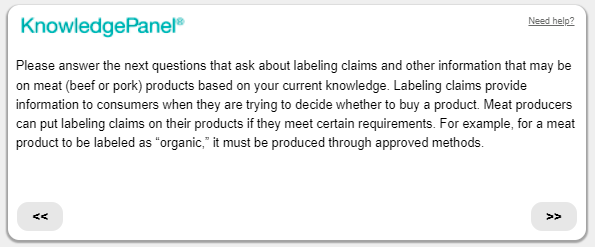 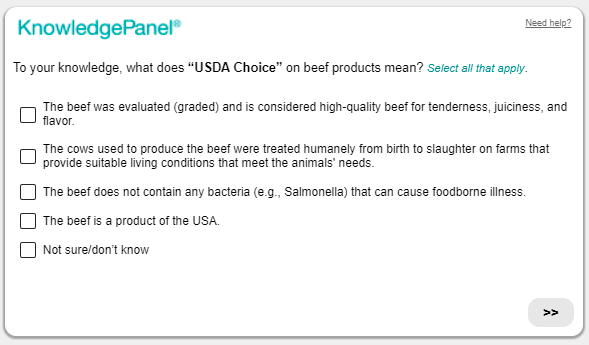 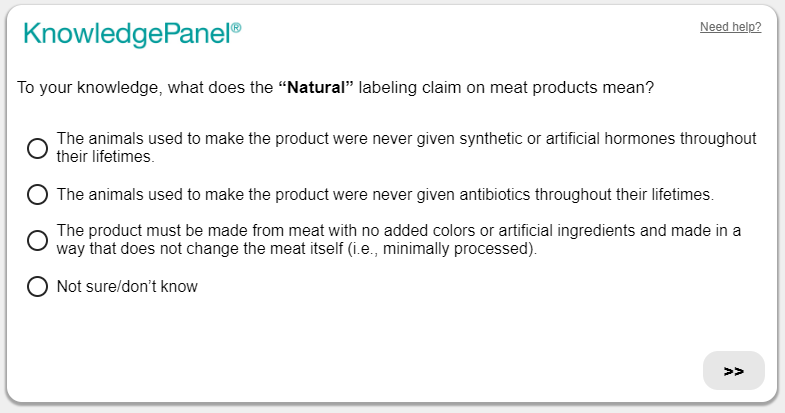 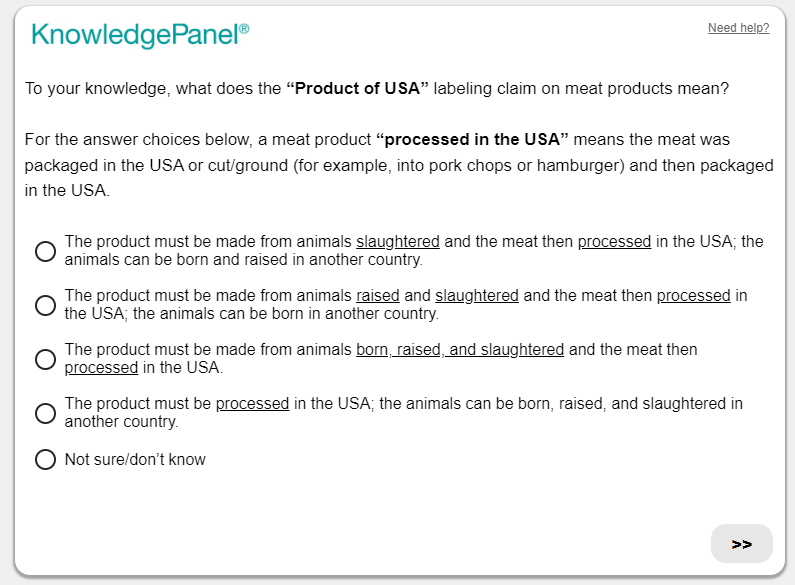 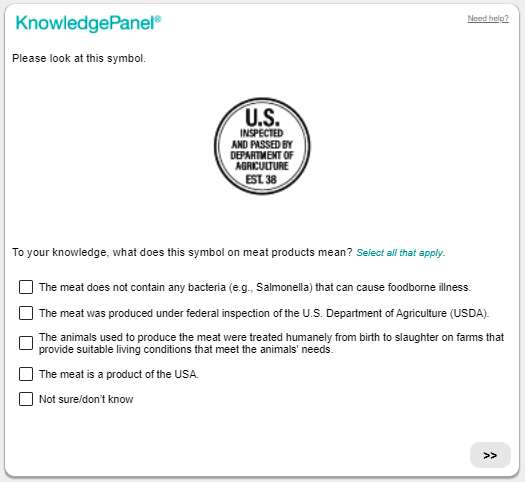 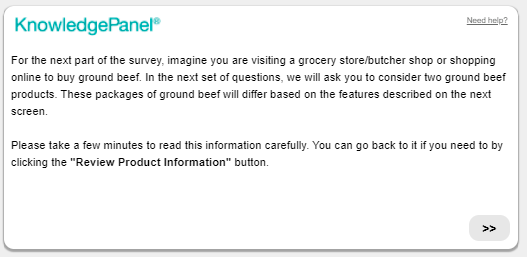 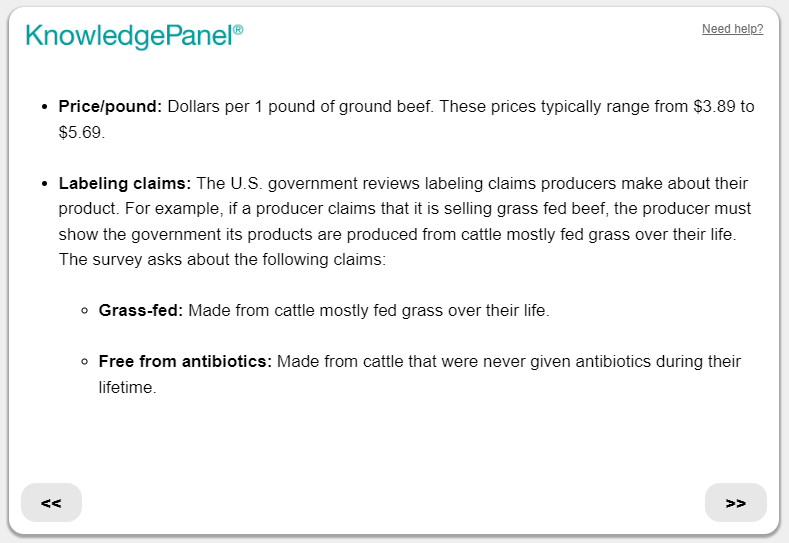 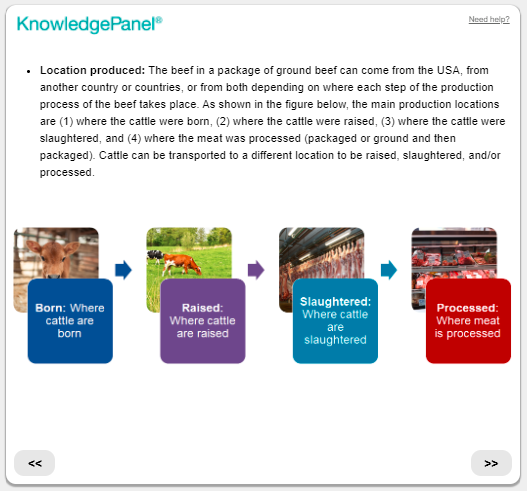 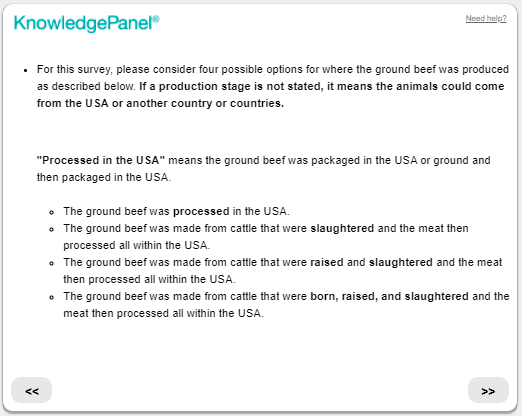 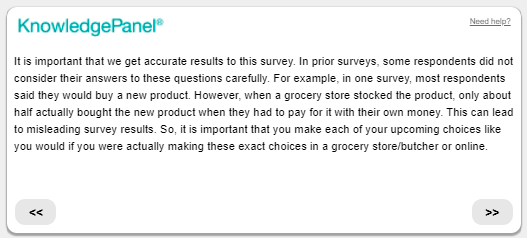 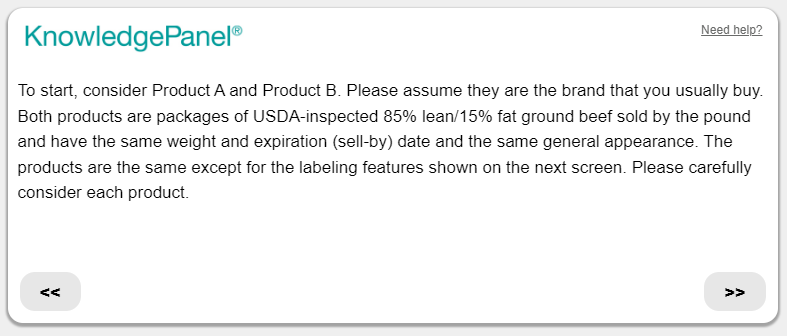 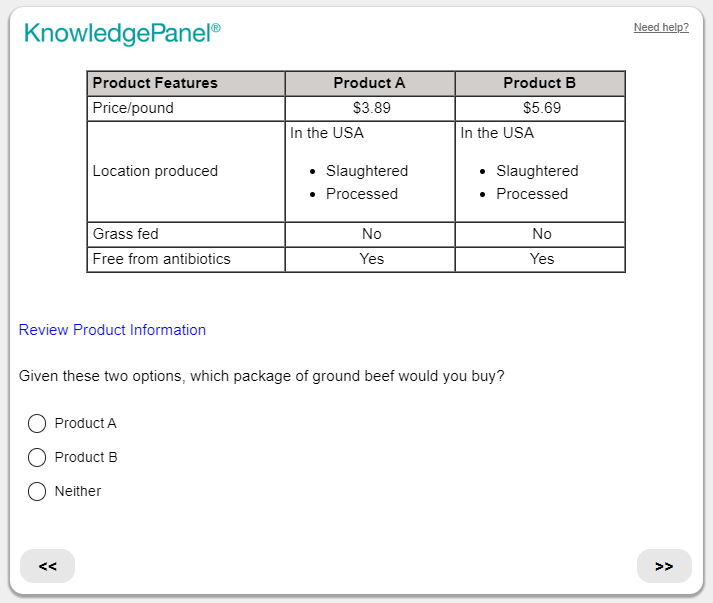 If Product A: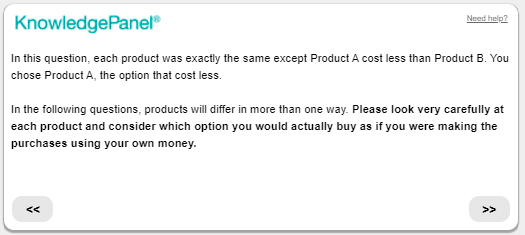 If Product B: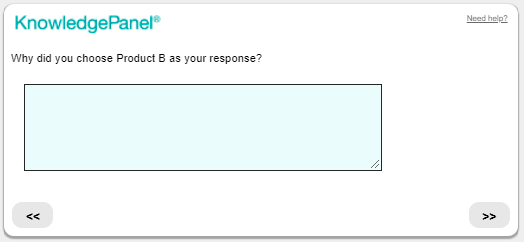 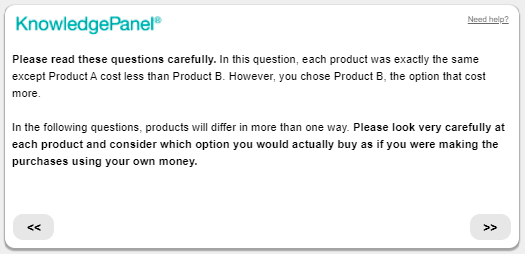 If Neither: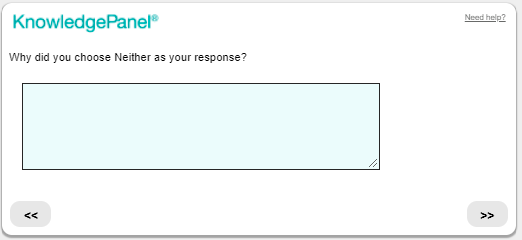 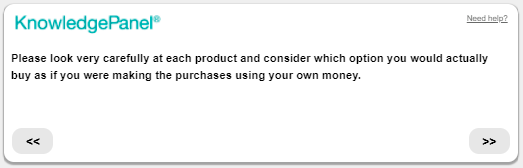 Then all continue: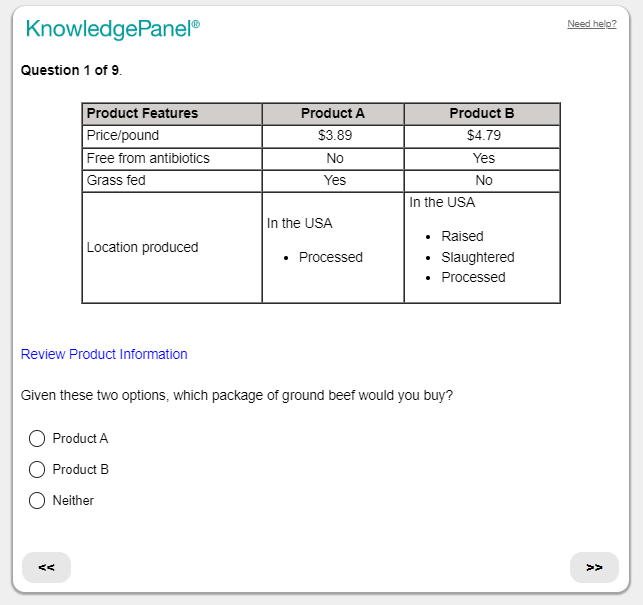 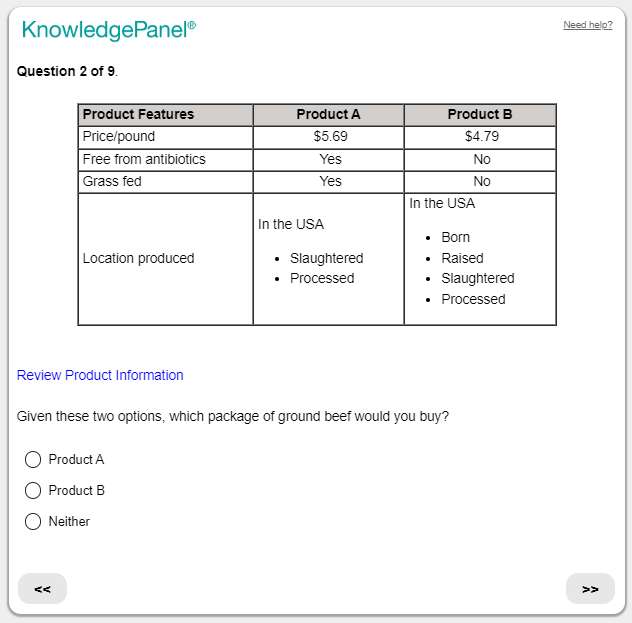 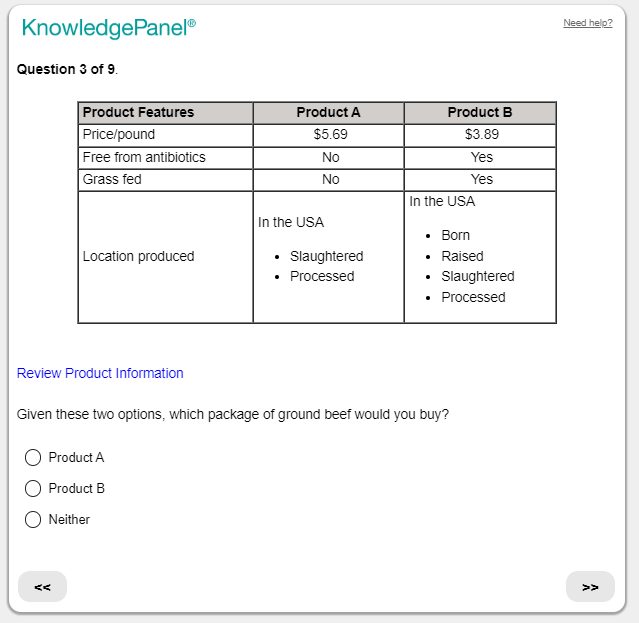 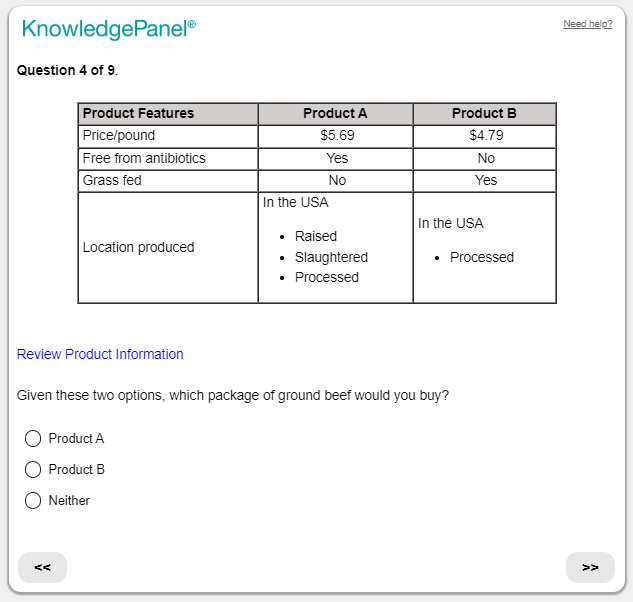 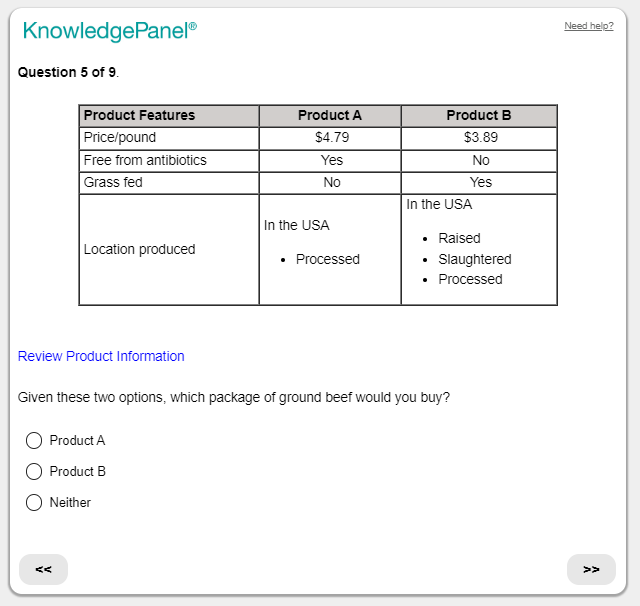 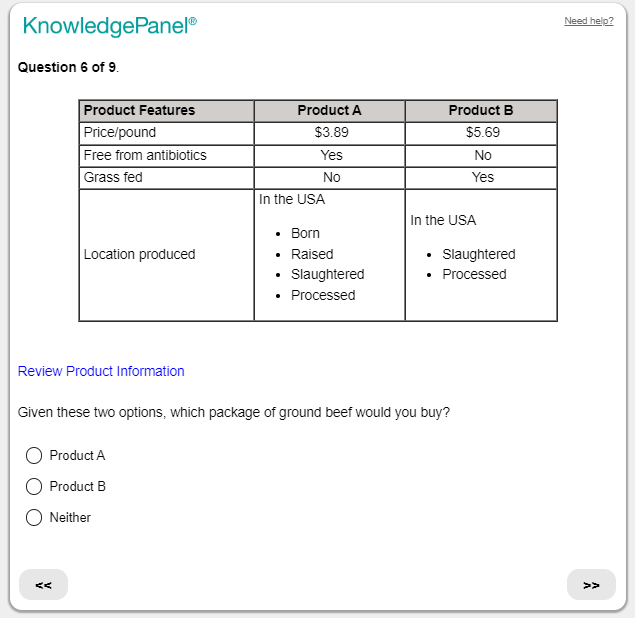 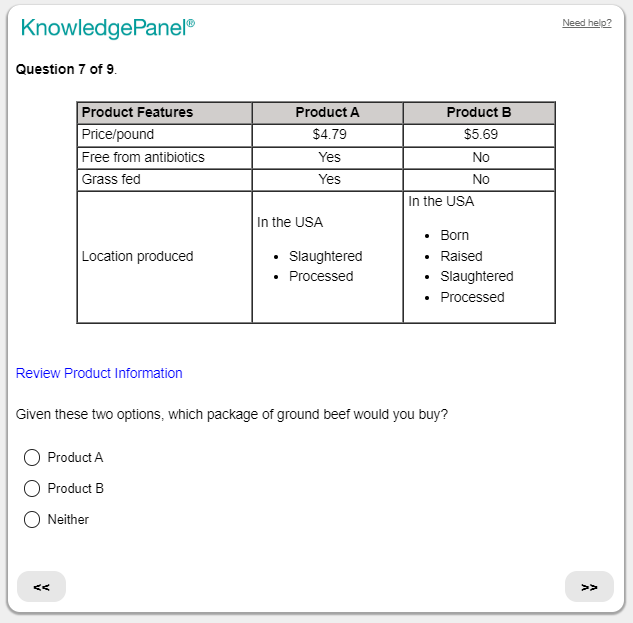 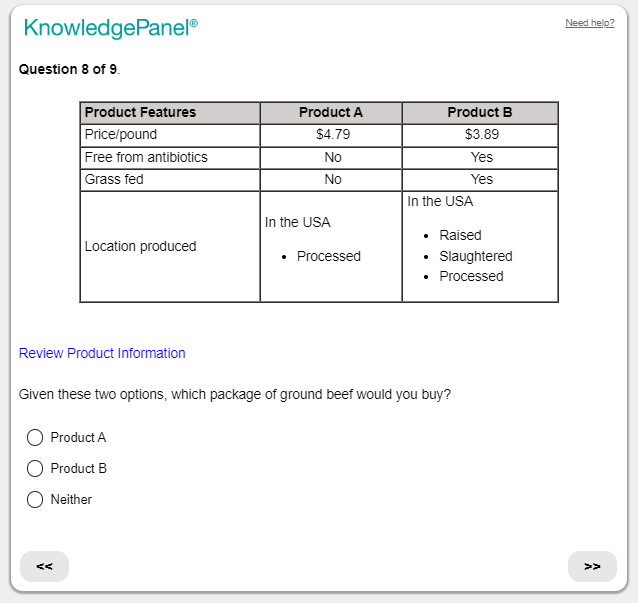 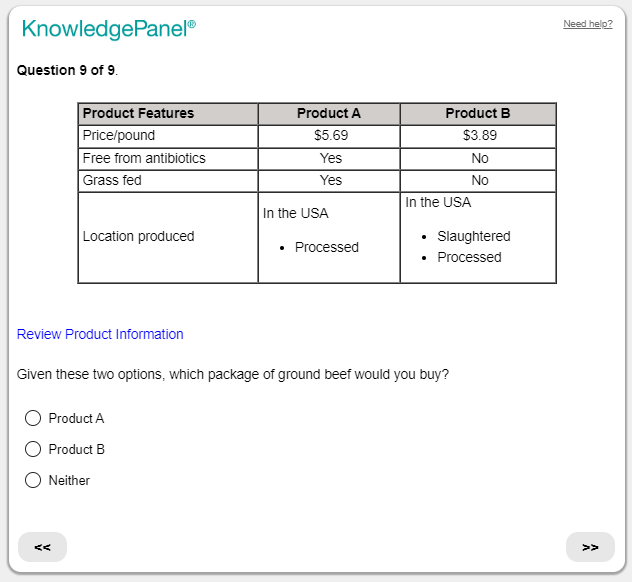 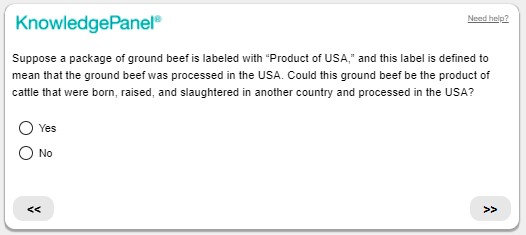 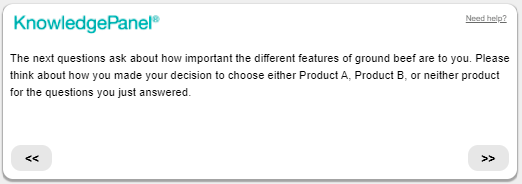 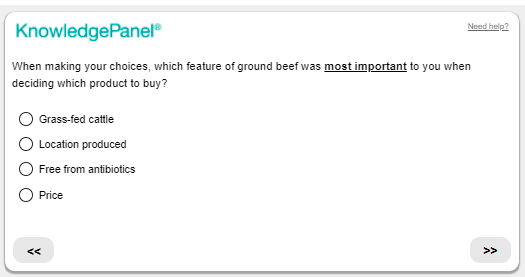 Note: The feature selected as most important (in this case, “Grass-fed cattle)” does not appear in the next question.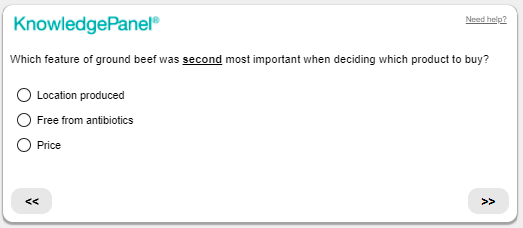 Note: The features selected as first and second most important do not appear in the next question.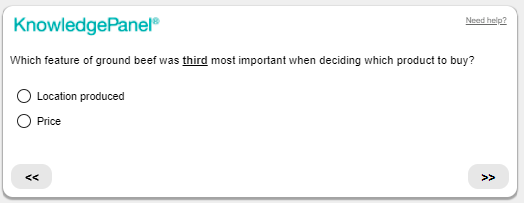 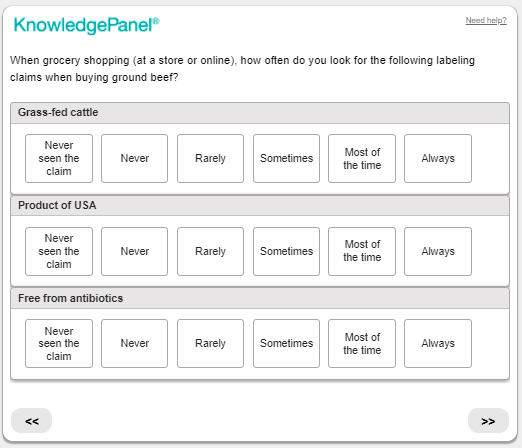 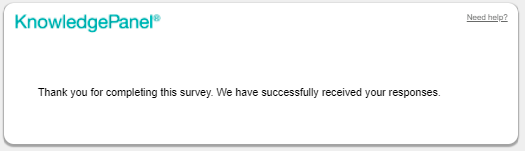 OMB Control Number: 0583-0186 
Expiration date: 06/30/2025